Moi mili uważajcie - na laptopa nie kichajcie, 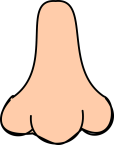 wiem zdarzyć się może, ale dezynfekcja pomoże.Program antywirusowy instalujcie i wtedy niczego się nie bójcie.Zaufane linki otwierajcie i o tym pamiętajcie. Nie spotka Cię nic złego, gdy nie zaakceptujesz kogoś obcego!Uważaj kolego w Internecie - nie spotka Cię nic złego, gdy tylko z kimś znanym gadasz!       Marcel Songajło kl. IV b